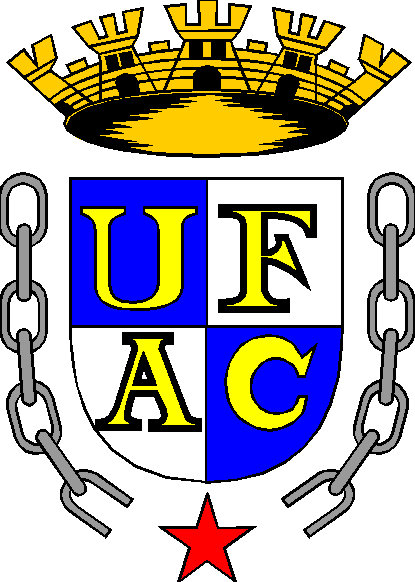 UNIVERSIDADE FEDERAL DO ACREPRÓ-REITORIA DE GRADUAÇÃOCOORDENADORIA DE APOIO AO DESENVOLVIMENTO DO ENSINOUNIVERSIDADE FEDERAL DO ACREPRÓ-REITORIA DE GRADUAÇÃOCOORDENADORIA DE APOIO AO DESENVOLVIMENTO DO ENSINOUNIVERSIDADE FEDERAL DO ACREPRÓ-REITORIA DE GRADUAÇÃOCOORDENADORIA DE APOIO AO DESENVOLVIMENTO DO ENSINOUNIVERSIDADE FEDERAL DO ACREPRÓ-REITORIA DE GRADUAÇÃOCOORDENADORIA DE APOIO AO DESENVOLVIMENTO DO ENSINOUNIVERSIDADE FEDERAL DO ACREPRÓ-REITORIA DE GRADUAÇÃOCOORDENADORIA DE APOIO AO DESENVOLVIMENTO DO ENSINOUNIVERSIDADE FEDERAL DO ACREPRÓ-REITORIA DE GRADUAÇÃOCOORDENADORIA DE APOIO AO DESENVOLVIMENTO DO ENSINOPLANO DE ENSINOPLANO DE ENSINOPLANO DE ENSINOPLANO DE ENSINOPLANO DE ENSINOPLANO DE ENSINOPLANO DE ENSINOCentro:       CFCHCFCHCFCHCFCHCFCHCFCHCurso: FilosofiaFilosofiaFilosofiaFilosofiaFilosofiaFilosofiaDisciplina:Filosofia da LinguagemFilosofia da LinguagemFilosofia da LinguagemFilosofia da LinguagemFilosofia da LinguagemFilosofia da LinguagemCódigo:CFCH275Carga Horária:  60hCréditos: 3Créditos: 32-1-0Pré-requisito:Não há pré-requisito.Não há pré-requisito.Não há pré-requisito.Semestre Letivo/Ano:Semestre Letivo/Ano:01/2023Professor (a): Dra. Edna Alves de SouzaDra. Edna Alves de SouzaDra. Edna Alves de SouzaDra. Edna Alves de SouzaDra. Edna Alves de SouzaDra. Edna Alves de Souza1. Ementa:As diversas tendências da Filosofia contemporânea da linguagem. Linguagem, verdade e conhecimento. Linguagem ordinária e teorias científicas. Linguagem e Epistemologia. Filosofia e Linguística.1. Ementa:As diversas tendências da Filosofia contemporânea da linguagem. Linguagem, verdade e conhecimento. Linguagem ordinária e teorias científicas. Linguagem e Epistemologia. Filosofia e Linguística.1. Ementa:As diversas tendências da Filosofia contemporânea da linguagem. Linguagem, verdade e conhecimento. Linguagem ordinária e teorias científicas. Linguagem e Epistemologia. Filosofia e Linguística.1. Ementa:As diversas tendências da Filosofia contemporânea da linguagem. Linguagem, verdade e conhecimento. Linguagem ordinária e teorias científicas. Linguagem e Epistemologia. Filosofia e Linguística.1. Ementa:As diversas tendências da Filosofia contemporânea da linguagem. Linguagem, verdade e conhecimento. Linguagem ordinária e teorias científicas. Linguagem e Epistemologia. Filosofia e Linguística.1. Ementa:As diversas tendências da Filosofia contemporânea da linguagem. Linguagem, verdade e conhecimento. Linguagem ordinária e teorias científicas. Linguagem e Epistemologia. Filosofia e Linguística.1. Ementa:As diversas tendências da Filosofia contemporânea da linguagem. Linguagem, verdade e conhecimento. Linguagem ordinária e teorias científicas. Linguagem e Epistemologia. Filosofia e Linguística.2. Objetivo(s) Geral(is):Introduzir o discente nas discussões pertinentes da Filosofia da Linguagem, com ênfase no clássico problema da referência e do significado, ou seja, da relação entre linguagem e realidade, e (por outro prisma) de como com a linguagem se pode dizer algo e ser compreendido por outrem.2. Objetivo(s) Geral(is):Introduzir o discente nas discussões pertinentes da Filosofia da Linguagem, com ênfase no clássico problema da referência e do significado, ou seja, da relação entre linguagem e realidade, e (por outro prisma) de como com a linguagem se pode dizer algo e ser compreendido por outrem.2. Objetivo(s) Geral(is):Introduzir o discente nas discussões pertinentes da Filosofia da Linguagem, com ênfase no clássico problema da referência e do significado, ou seja, da relação entre linguagem e realidade, e (por outro prisma) de como com a linguagem se pode dizer algo e ser compreendido por outrem.2. Objetivo(s) Geral(is):Introduzir o discente nas discussões pertinentes da Filosofia da Linguagem, com ênfase no clássico problema da referência e do significado, ou seja, da relação entre linguagem e realidade, e (por outro prisma) de como com a linguagem se pode dizer algo e ser compreendido por outrem.2. Objetivo(s) Geral(is):Introduzir o discente nas discussões pertinentes da Filosofia da Linguagem, com ênfase no clássico problema da referência e do significado, ou seja, da relação entre linguagem e realidade, e (por outro prisma) de como com a linguagem se pode dizer algo e ser compreendido por outrem.2. Objetivo(s) Geral(is):Introduzir o discente nas discussões pertinentes da Filosofia da Linguagem, com ênfase no clássico problema da referência e do significado, ou seja, da relação entre linguagem e realidade, e (por outro prisma) de como com a linguagem se pode dizer algo e ser compreendido por outrem.2. Objetivo(s) Geral(is):Introduzir o discente nas discussões pertinentes da Filosofia da Linguagem, com ênfase no clássico problema da referência e do significado, ou seja, da relação entre linguagem e realidade, e (por outro prisma) de como com a linguagem se pode dizer algo e ser compreendido por outrem.3. Objetivos Específicos:3.1 Apresentar a Filosofia da Linguagem tendo como marco (historiográfico) inicial a conhecida virada linguística do final do século XIX, se estendendo até a chamada sociedade da informação de nossos dias atuais;3.2 Destacar o problema da referência e do significado, considerando as transformações sofridas, de acordo com o enfoque lógico-proposicional, ilocucionário, discursivo e linguístico-informacional que lhe são dados;3.3 Promover a formação do senso crítico e a incorporação de conceitos-chave da Filosofia da Linguagem;3.6 Auxiliar no desenvolvimento das capacidades de leitura, interpretação e produção de textos.3. Objetivos Específicos:3.1 Apresentar a Filosofia da Linguagem tendo como marco (historiográfico) inicial a conhecida virada linguística do final do século XIX, se estendendo até a chamada sociedade da informação de nossos dias atuais;3.2 Destacar o problema da referência e do significado, considerando as transformações sofridas, de acordo com o enfoque lógico-proposicional, ilocucionário, discursivo e linguístico-informacional que lhe são dados;3.3 Promover a formação do senso crítico e a incorporação de conceitos-chave da Filosofia da Linguagem;3.6 Auxiliar no desenvolvimento das capacidades de leitura, interpretação e produção de textos.3. Objetivos Específicos:3.1 Apresentar a Filosofia da Linguagem tendo como marco (historiográfico) inicial a conhecida virada linguística do final do século XIX, se estendendo até a chamada sociedade da informação de nossos dias atuais;3.2 Destacar o problema da referência e do significado, considerando as transformações sofridas, de acordo com o enfoque lógico-proposicional, ilocucionário, discursivo e linguístico-informacional que lhe são dados;3.3 Promover a formação do senso crítico e a incorporação de conceitos-chave da Filosofia da Linguagem;3.6 Auxiliar no desenvolvimento das capacidades de leitura, interpretação e produção de textos.3. Objetivos Específicos:3.1 Apresentar a Filosofia da Linguagem tendo como marco (historiográfico) inicial a conhecida virada linguística do final do século XIX, se estendendo até a chamada sociedade da informação de nossos dias atuais;3.2 Destacar o problema da referência e do significado, considerando as transformações sofridas, de acordo com o enfoque lógico-proposicional, ilocucionário, discursivo e linguístico-informacional que lhe são dados;3.3 Promover a formação do senso crítico e a incorporação de conceitos-chave da Filosofia da Linguagem;3.6 Auxiliar no desenvolvimento das capacidades de leitura, interpretação e produção de textos.3. Objetivos Específicos:3.1 Apresentar a Filosofia da Linguagem tendo como marco (historiográfico) inicial a conhecida virada linguística do final do século XIX, se estendendo até a chamada sociedade da informação de nossos dias atuais;3.2 Destacar o problema da referência e do significado, considerando as transformações sofridas, de acordo com o enfoque lógico-proposicional, ilocucionário, discursivo e linguístico-informacional que lhe são dados;3.3 Promover a formação do senso crítico e a incorporação de conceitos-chave da Filosofia da Linguagem;3.6 Auxiliar no desenvolvimento das capacidades de leitura, interpretação e produção de textos.3. Objetivos Específicos:3.1 Apresentar a Filosofia da Linguagem tendo como marco (historiográfico) inicial a conhecida virada linguística do final do século XIX, se estendendo até a chamada sociedade da informação de nossos dias atuais;3.2 Destacar o problema da referência e do significado, considerando as transformações sofridas, de acordo com o enfoque lógico-proposicional, ilocucionário, discursivo e linguístico-informacional que lhe são dados;3.3 Promover a formação do senso crítico e a incorporação de conceitos-chave da Filosofia da Linguagem;3.6 Auxiliar no desenvolvimento das capacidades de leitura, interpretação e produção de textos.3. Objetivos Específicos:3.1 Apresentar a Filosofia da Linguagem tendo como marco (historiográfico) inicial a conhecida virada linguística do final do século XIX, se estendendo até a chamada sociedade da informação de nossos dias atuais;3.2 Destacar o problema da referência e do significado, considerando as transformações sofridas, de acordo com o enfoque lógico-proposicional, ilocucionário, discursivo e linguístico-informacional que lhe são dados;3.3 Promover a formação do senso crítico e a incorporação de conceitos-chave da Filosofia da Linguagem;3.6 Auxiliar no desenvolvimento das capacidades de leitura, interpretação e produção de textos.4. Conteúdo Programático:4. Conteúdo Programático:4. Conteúdo Programático:4. Conteúdo Programático:4. Conteúdo Programático:4. Conteúdo Programático:4. Conteúdo Programático:Unidades TemáticasUnidades TemáticasUnidades TemáticasUnidades TemáticasUnidades TemáticasC/HC/HUnidade IPerspectiva lógico-proposicionalEnfoque na proposição, enquanto forma de descrever e/ou representar um estado de coisa.Unidade IPerspectiva lógico-proposicionalEnfoque na proposição, enquanto forma de descrever e/ou representar um estado de coisa.Unidade IPerspectiva lógico-proposicionalEnfoque na proposição, enquanto forma de descrever e/ou representar um estado de coisa.Unidade IPerspectiva lógico-proposicionalEnfoque na proposição, enquanto forma de descrever e/ou representar um estado de coisa.Unidade IPerspectiva lógico-proposicionalEnfoque na proposição, enquanto forma de descrever e/ou representar um estado de coisa.16 h16 hUnidade IIPerspectiva ilocucionáriaEnfoque no ato de fala, ou seja, na função da linguagem que implica ou demanda um comportamento, um uso e um valor contextuais.Unidade IIPerspectiva ilocucionáriaEnfoque no ato de fala, ou seja, na função da linguagem que implica ou demanda um comportamento, um uso e um valor contextuais.Unidade IIPerspectiva ilocucionáriaEnfoque no ato de fala, ou seja, na função da linguagem que implica ou demanda um comportamento, um uso e um valor contextuais.Unidade IIPerspectiva ilocucionáriaEnfoque no ato de fala, ou seja, na função da linguagem que implica ou demanda um comportamento, um uso e um valor contextuais.Unidade IIPerspectiva ilocucionáriaEnfoque no ato de fala, ou seja, na função da linguagem que implica ou demanda um comportamento, um uso e um valor contextuais.16 h16 hUnidade IIIPerspectiva discursivaEnfoque no discurso, concebido como a efetivação do dizer, do dito, tendo objetivação, força e valor social, política etc.Unidade IIIPerspectiva discursivaEnfoque no discurso, concebido como a efetivação do dizer, do dito, tendo objetivação, força e valor social, política etc.Unidade IIIPerspectiva discursivaEnfoque no discurso, concebido como a efetivação do dizer, do dito, tendo objetivação, força e valor social, política etc.Unidade IIIPerspectiva discursivaEnfoque no discurso, concebido como a efetivação do dizer, do dito, tendo objetivação, força e valor social, política etc.Unidade IIIPerspectiva discursivaEnfoque no discurso, concebido como a efetivação do dizer, do dito, tendo objetivação, força e valor social, política etc.16 h16 hUnidade IVPerspectiva informacionalEnfoque na informação, e onde referir, significar, designa uma ação ou relação complexa entre signo, objeto e agente.Unidade IVPerspectiva informacionalEnfoque na informação, e onde referir, significar, designa uma ação ou relação complexa entre signo, objeto e agente.Unidade IVPerspectiva informacionalEnfoque na informação, e onde referir, significar, designa uma ação ou relação complexa entre signo, objeto e agente.Unidade IVPerspectiva informacionalEnfoque na informação, e onde referir, significar, designa uma ação ou relação complexa entre signo, objeto e agente.Unidade IVPerspectiva informacionalEnfoque na informação, e onde referir, significar, designa uma ação ou relação complexa entre signo, objeto e agente.12 h12 hTotal Total Total Total Total 60h60h5. Procedimentos Metodológicos:• Aulas expositivas e dialógicas;• Aplicação de roteiros de leituras;• Debates;• Plantão de dúvidas.5. Procedimentos Metodológicos:• Aulas expositivas e dialógicas;• Aplicação de roteiros de leituras;• Debates;• Plantão de dúvidas.5. Procedimentos Metodológicos:• Aulas expositivas e dialógicas;• Aplicação de roteiros de leituras;• Debates;• Plantão de dúvidas.5. Procedimentos Metodológicos:• Aulas expositivas e dialógicas;• Aplicação de roteiros de leituras;• Debates;• Plantão de dúvidas.5. Procedimentos Metodológicos:• Aulas expositivas e dialógicas;• Aplicação de roteiros de leituras;• Debates;• Plantão de dúvidas.5. Procedimentos Metodológicos:• Aulas expositivas e dialógicas;• Aplicação de roteiros de leituras;• Debates;• Plantão de dúvidas.5. Procedimentos Metodológicos:• Aulas expositivas e dialógicas;• Aplicação de roteiros de leituras;• Debates;• Plantão de dúvidas.6. Recursos Didáticos:• Suporte fornecido pelas salas de aula, tais como: lousa e datashow;• Exploração de recursos audiovisuais, como documentários e filmes, em sala de aula e/ou de forma extraclasse;• Capítulos e demais excertos bibliográficos (disponibilizados tanto na Plataforma Google Classroom – Link: https://classroom.google.com/c/NTU0MTU0NjIzMDY5 – como na copiadora da universidade).6. Recursos Didáticos:• Suporte fornecido pelas salas de aula, tais como: lousa e datashow;• Exploração de recursos audiovisuais, como documentários e filmes, em sala de aula e/ou de forma extraclasse;• Capítulos e demais excertos bibliográficos (disponibilizados tanto na Plataforma Google Classroom – Link: https://classroom.google.com/c/NTU0MTU0NjIzMDY5 – como na copiadora da universidade).6. Recursos Didáticos:• Suporte fornecido pelas salas de aula, tais como: lousa e datashow;• Exploração de recursos audiovisuais, como documentários e filmes, em sala de aula e/ou de forma extraclasse;• Capítulos e demais excertos bibliográficos (disponibilizados tanto na Plataforma Google Classroom – Link: https://classroom.google.com/c/NTU0MTU0NjIzMDY5 – como na copiadora da universidade).6. Recursos Didáticos:• Suporte fornecido pelas salas de aula, tais como: lousa e datashow;• Exploração de recursos audiovisuais, como documentários e filmes, em sala de aula e/ou de forma extraclasse;• Capítulos e demais excertos bibliográficos (disponibilizados tanto na Plataforma Google Classroom – Link: https://classroom.google.com/c/NTU0MTU0NjIzMDY5 – como na copiadora da universidade).6. Recursos Didáticos:• Suporte fornecido pelas salas de aula, tais como: lousa e datashow;• Exploração de recursos audiovisuais, como documentários e filmes, em sala de aula e/ou de forma extraclasse;• Capítulos e demais excertos bibliográficos (disponibilizados tanto na Plataforma Google Classroom – Link: https://classroom.google.com/c/NTU0MTU0NjIzMDY5 – como na copiadora da universidade).6. Recursos Didáticos:• Suporte fornecido pelas salas de aula, tais como: lousa e datashow;• Exploração de recursos audiovisuais, como documentários e filmes, em sala de aula e/ou de forma extraclasse;• Capítulos e demais excertos bibliográficos (disponibilizados tanto na Plataforma Google Classroom – Link: https://classroom.google.com/c/NTU0MTU0NjIzMDY5 – como na copiadora da universidade).6. Recursos Didáticos:• Suporte fornecido pelas salas de aula, tais como: lousa e datashow;• Exploração de recursos audiovisuais, como documentários e filmes, em sala de aula e/ou de forma extraclasse;• Capítulos e demais excertos bibliográficos (disponibilizados tanto na Plataforma Google Classroom – Link: https://classroom.google.com/c/NTU0MTU0NjIzMDY5 – como na copiadora da universidade).7. Avaliação:As Atividades Avaliativas serão realizadas presencialmente ao término de cada Unidade Temática do curso, com grau de dificuldade crescente, conforme especificação abaixo:N1 (A nota N1 consistirá na média de duas avaliações, de igual peso): - Questionário de múltipla escolha sobre o conteúdo da Unidade I;- Relatório sobre as aulas da Unidade II, com consulta ao caderno e ao material bibliográfico. N2 (A nota N2 consistirá na média de duas avaliações, de igual peso):- Questionário sobre o conteúdo da Unidade III.- Dissertação sobre a temática da Unidade IV. NF (Caso não se atinja a nota mínima para aprovação direta, ou seja, 8, após soma e divisão por dois das notas N1 e N2, será oferecida a avaliação complementar abaixo descrita): - Exame final, na forma de um questionário, sobre o conteúdo apresentado durante todo o curso.7. Avaliação:As Atividades Avaliativas serão realizadas presencialmente ao término de cada Unidade Temática do curso, com grau de dificuldade crescente, conforme especificação abaixo:N1 (A nota N1 consistirá na média de duas avaliações, de igual peso): - Questionário de múltipla escolha sobre o conteúdo da Unidade I;- Relatório sobre as aulas da Unidade II, com consulta ao caderno e ao material bibliográfico. N2 (A nota N2 consistirá na média de duas avaliações, de igual peso):- Questionário sobre o conteúdo da Unidade III.- Dissertação sobre a temática da Unidade IV. NF (Caso não se atinja a nota mínima para aprovação direta, ou seja, 8, após soma e divisão por dois das notas N1 e N2, será oferecida a avaliação complementar abaixo descrita): - Exame final, na forma de um questionário, sobre o conteúdo apresentado durante todo o curso.7. Avaliação:As Atividades Avaliativas serão realizadas presencialmente ao término de cada Unidade Temática do curso, com grau de dificuldade crescente, conforme especificação abaixo:N1 (A nota N1 consistirá na média de duas avaliações, de igual peso): - Questionário de múltipla escolha sobre o conteúdo da Unidade I;- Relatório sobre as aulas da Unidade II, com consulta ao caderno e ao material bibliográfico. N2 (A nota N2 consistirá na média de duas avaliações, de igual peso):- Questionário sobre o conteúdo da Unidade III.- Dissertação sobre a temática da Unidade IV. NF (Caso não se atinja a nota mínima para aprovação direta, ou seja, 8, após soma e divisão por dois das notas N1 e N2, será oferecida a avaliação complementar abaixo descrita): - Exame final, na forma de um questionário, sobre o conteúdo apresentado durante todo o curso.7. Avaliação:As Atividades Avaliativas serão realizadas presencialmente ao término de cada Unidade Temática do curso, com grau de dificuldade crescente, conforme especificação abaixo:N1 (A nota N1 consistirá na média de duas avaliações, de igual peso): - Questionário de múltipla escolha sobre o conteúdo da Unidade I;- Relatório sobre as aulas da Unidade II, com consulta ao caderno e ao material bibliográfico. N2 (A nota N2 consistirá na média de duas avaliações, de igual peso):- Questionário sobre o conteúdo da Unidade III.- Dissertação sobre a temática da Unidade IV. NF (Caso não se atinja a nota mínima para aprovação direta, ou seja, 8, após soma e divisão por dois das notas N1 e N2, será oferecida a avaliação complementar abaixo descrita): - Exame final, na forma de um questionário, sobre o conteúdo apresentado durante todo o curso.7. Avaliação:As Atividades Avaliativas serão realizadas presencialmente ao término de cada Unidade Temática do curso, com grau de dificuldade crescente, conforme especificação abaixo:N1 (A nota N1 consistirá na média de duas avaliações, de igual peso): - Questionário de múltipla escolha sobre o conteúdo da Unidade I;- Relatório sobre as aulas da Unidade II, com consulta ao caderno e ao material bibliográfico. N2 (A nota N2 consistirá na média de duas avaliações, de igual peso):- Questionário sobre o conteúdo da Unidade III.- Dissertação sobre a temática da Unidade IV. NF (Caso não se atinja a nota mínima para aprovação direta, ou seja, 8, após soma e divisão por dois das notas N1 e N2, será oferecida a avaliação complementar abaixo descrita): - Exame final, na forma de um questionário, sobre o conteúdo apresentado durante todo o curso.7. Avaliação:As Atividades Avaliativas serão realizadas presencialmente ao término de cada Unidade Temática do curso, com grau de dificuldade crescente, conforme especificação abaixo:N1 (A nota N1 consistirá na média de duas avaliações, de igual peso): - Questionário de múltipla escolha sobre o conteúdo da Unidade I;- Relatório sobre as aulas da Unidade II, com consulta ao caderno e ao material bibliográfico. N2 (A nota N2 consistirá na média de duas avaliações, de igual peso):- Questionário sobre o conteúdo da Unidade III.- Dissertação sobre a temática da Unidade IV. NF (Caso não se atinja a nota mínima para aprovação direta, ou seja, 8, após soma e divisão por dois das notas N1 e N2, será oferecida a avaliação complementar abaixo descrita): - Exame final, na forma de um questionário, sobre o conteúdo apresentado durante todo o curso.7. Avaliação:As Atividades Avaliativas serão realizadas presencialmente ao término de cada Unidade Temática do curso, com grau de dificuldade crescente, conforme especificação abaixo:N1 (A nota N1 consistirá na média de duas avaliações, de igual peso): - Questionário de múltipla escolha sobre o conteúdo da Unidade I;- Relatório sobre as aulas da Unidade II, com consulta ao caderno e ao material bibliográfico. N2 (A nota N2 consistirá na média de duas avaliações, de igual peso):- Questionário sobre o conteúdo da Unidade III.- Dissertação sobre a temática da Unidade IV. NF (Caso não se atinja a nota mínima para aprovação direta, ou seja, 8, após soma e divisão por dois das notas N1 e N2, será oferecida a avaliação complementar abaixo descrita): - Exame final, na forma de um questionário, sobre o conteúdo apresentado durante todo o curso.8. Bibliografia:Básica:ARAÚJO, I. L. Signo e Realidade. In: ARAÚJO, I. L. Do signo ao discurso. Introdução à filosofia da linguagem. São Paulo: Parábola, 2004.MARCONDES, D. Textos básicos de linguagem. De Platão a Foucault. Rio de Janeiro: Zahar, 2010.Complementar:DEWEY, J. Natureza, comunicação e significado. In: JAMES, W.; DEWEY, J. & VEBLEN, T. Coletânea de textos. São Paulo: Abril Cultural, 1975. (Os Pensadores)DRETSKE, F. Meaning and Information. In: DRETSKE, F. Perception, Knowledge and Belief. Selected Essays. Cambridge: Cambridge University Press, 2000.FREGE, G. Sobre sentido e referência. In: FREGE. G. Lógica e filosofia da linguagem. São Paulo: Edusp, 2009.OLIVEIRA, M. A. Reviravolta Lingüístico-pragmática na filosofia contemporânea. São Paulo: Edições Loyola, 2006.PUTNAM, H. Razão, verdade e história. Lisboa: Dom Quixote, 1992. (Excerto)RUSSELL, B. Da denotação. In: RUSSELL, B. Lógica e Conhecimento (Ensaios Escolhidos). São Paulo: Victor Civita, 1974. (Os pensadores)SEARLE, J. R. Uma taxonomia dos atos ilocucionários. In: SEARLE, J. R. Expressão e Significado. São Paulo: Martins Fontes, 1995. (Tópicos)SILVEIRA, L. F. B. Informação e Verdade na Filosofia de Peirce. In: Cognitio: Revista de Filosofia, v. 9, n. 2, 2008.SIMPSON, T. M. Linguagem, realidade e significado. Trad. Paulo Alcofarado. São Paulo: Ed. Da Universidade de São Paulo, 1976.WITTGENSTEIN, L. Tractatus logico-philosophicus. Trad. de Luiz Henrique Lopes dos Santos. São Paulo: Edusp, 2010. (Excerto)WITTGENSTEIN, L. Investigações filosóficas. Trad. de José Carlos Bruni. São Paulo: Abril Cultural, 1975. (Os Pensadores) - (Excerto)8. Bibliografia:Básica:ARAÚJO, I. L. Signo e Realidade. In: ARAÚJO, I. L. Do signo ao discurso. Introdução à filosofia da linguagem. São Paulo: Parábola, 2004.MARCONDES, D. Textos básicos de linguagem. De Platão a Foucault. Rio de Janeiro: Zahar, 2010.Complementar:DEWEY, J. Natureza, comunicação e significado. In: JAMES, W.; DEWEY, J. & VEBLEN, T. Coletânea de textos. São Paulo: Abril Cultural, 1975. (Os Pensadores)DRETSKE, F. Meaning and Information. In: DRETSKE, F. Perception, Knowledge and Belief. Selected Essays. Cambridge: Cambridge University Press, 2000.FREGE, G. Sobre sentido e referência. In: FREGE. G. Lógica e filosofia da linguagem. São Paulo: Edusp, 2009.OLIVEIRA, M. A. Reviravolta Lingüístico-pragmática na filosofia contemporânea. São Paulo: Edições Loyola, 2006.PUTNAM, H. Razão, verdade e história. Lisboa: Dom Quixote, 1992. (Excerto)RUSSELL, B. Da denotação. In: RUSSELL, B. Lógica e Conhecimento (Ensaios Escolhidos). São Paulo: Victor Civita, 1974. (Os pensadores)SEARLE, J. R. Uma taxonomia dos atos ilocucionários. In: SEARLE, J. R. Expressão e Significado. São Paulo: Martins Fontes, 1995. (Tópicos)SILVEIRA, L. F. B. Informação e Verdade na Filosofia de Peirce. In: Cognitio: Revista de Filosofia, v. 9, n. 2, 2008.SIMPSON, T. M. Linguagem, realidade e significado. Trad. Paulo Alcofarado. São Paulo: Ed. Da Universidade de São Paulo, 1976.WITTGENSTEIN, L. Tractatus logico-philosophicus. Trad. de Luiz Henrique Lopes dos Santos. São Paulo: Edusp, 2010. (Excerto)WITTGENSTEIN, L. Investigações filosóficas. Trad. de José Carlos Bruni. São Paulo: Abril Cultural, 1975. (Os Pensadores) - (Excerto)8. Bibliografia:Básica:ARAÚJO, I. L. Signo e Realidade. In: ARAÚJO, I. L. Do signo ao discurso. Introdução à filosofia da linguagem. São Paulo: Parábola, 2004.MARCONDES, D. Textos básicos de linguagem. De Platão a Foucault. Rio de Janeiro: Zahar, 2010.Complementar:DEWEY, J. Natureza, comunicação e significado. In: JAMES, W.; DEWEY, J. & VEBLEN, T. Coletânea de textos. São Paulo: Abril Cultural, 1975. (Os Pensadores)DRETSKE, F. Meaning and Information. In: DRETSKE, F. Perception, Knowledge and Belief. Selected Essays. Cambridge: Cambridge University Press, 2000.FREGE, G. Sobre sentido e referência. In: FREGE. G. Lógica e filosofia da linguagem. São Paulo: Edusp, 2009.OLIVEIRA, M. A. Reviravolta Lingüístico-pragmática na filosofia contemporânea. São Paulo: Edições Loyola, 2006.PUTNAM, H. Razão, verdade e história. Lisboa: Dom Quixote, 1992. (Excerto)RUSSELL, B. Da denotação. In: RUSSELL, B. Lógica e Conhecimento (Ensaios Escolhidos). São Paulo: Victor Civita, 1974. (Os pensadores)SEARLE, J. R. Uma taxonomia dos atos ilocucionários. In: SEARLE, J. R. Expressão e Significado. São Paulo: Martins Fontes, 1995. (Tópicos)SILVEIRA, L. F. B. Informação e Verdade na Filosofia de Peirce. In: Cognitio: Revista de Filosofia, v. 9, n. 2, 2008.SIMPSON, T. M. Linguagem, realidade e significado. Trad. Paulo Alcofarado. São Paulo: Ed. Da Universidade de São Paulo, 1976.WITTGENSTEIN, L. Tractatus logico-philosophicus. Trad. de Luiz Henrique Lopes dos Santos. São Paulo: Edusp, 2010. (Excerto)WITTGENSTEIN, L. Investigações filosóficas. Trad. de José Carlos Bruni. São Paulo: Abril Cultural, 1975. (Os Pensadores) - (Excerto)8. Bibliografia:Básica:ARAÚJO, I. L. Signo e Realidade. In: ARAÚJO, I. L. Do signo ao discurso. Introdução à filosofia da linguagem. São Paulo: Parábola, 2004.MARCONDES, D. Textos básicos de linguagem. De Platão a Foucault. Rio de Janeiro: Zahar, 2010.Complementar:DEWEY, J. Natureza, comunicação e significado. In: JAMES, W.; DEWEY, J. & VEBLEN, T. Coletânea de textos. São Paulo: Abril Cultural, 1975. (Os Pensadores)DRETSKE, F. Meaning and Information. In: DRETSKE, F. Perception, Knowledge and Belief. Selected Essays. Cambridge: Cambridge University Press, 2000.FREGE, G. Sobre sentido e referência. In: FREGE. G. Lógica e filosofia da linguagem. São Paulo: Edusp, 2009.OLIVEIRA, M. A. Reviravolta Lingüístico-pragmática na filosofia contemporânea. São Paulo: Edições Loyola, 2006.PUTNAM, H. Razão, verdade e história. Lisboa: Dom Quixote, 1992. (Excerto)RUSSELL, B. Da denotação. In: RUSSELL, B. Lógica e Conhecimento (Ensaios Escolhidos). São Paulo: Victor Civita, 1974. (Os pensadores)SEARLE, J. R. Uma taxonomia dos atos ilocucionários. In: SEARLE, J. R. Expressão e Significado. São Paulo: Martins Fontes, 1995. (Tópicos)SILVEIRA, L. F. B. Informação e Verdade na Filosofia de Peirce. In: Cognitio: Revista de Filosofia, v. 9, n. 2, 2008.SIMPSON, T. M. Linguagem, realidade e significado. Trad. Paulo Alcofarado. São Paulo: Ed. Da Universidade de São Paulo, 1976.WITTGENSTEIN, L. Tractatus logico-philosophicus. Trad. de Luiz Henrique Lopes dos Santos. São Paulo: Edusp, 2010. (Excerto)WITTGENSTEIN, L. Investigações filosóficas. Trad. de José Carlos Bruni. São Paulo: Abril Cultural, 1975. (Os Pensadores) - (Excerto)8. Bibliografia:Básica:ARAÚJO, I. L. Signo e Realidade. In: ARAÚJO, I. L. Do signo ao discurso. Introdução à filosofia da linguagem. São Paulo: Parábola, 2004.MARCONDES, D. Textos básicos de linguagem. De Platão a Foucault. Rio de Janeiro: Zahar, 2010.Complementar:DEWEY, J. Natureza, comunicação e significado. In: JAMES, W.; DEWEY, J. & VEBLEN, T. Coletânea de textos. São Paulo: Abril Cultural, 1975. (Os Pensadores)DRETSKE, F. Meaning and Information. In: DRETSKE, F. Perception, Knowledge and Belief. Selected Essays. Cambridge: Cambridge University Press, 2000.FREGE, G. Sobre sentido e referência. In: FREGE. G. Lógica e filosofia da linguagem. São Paulo: Edusp, 2009.OLIVEIRA, M. A. Reviravolta Lingüístico-pragmática na filosofia contemporânea. São Paulo: Edições Loyola, 2006.PUTNAM, H. Razão, verdade e história. Lisboa: Dom Quixote, 1992. (Excerto)RUSSELL, B. Da denotação. In: RUSSELL, B. Lógica e Conhecimento (Ensaios Escolhidos). São Paulo: Victor Civita, 1974. (Os pensadores)SEARLE, J. R. Uma taxonomia dos atos ilocucionários. In: SEARLE, J. R. Expressão e Significado. São Paulo: Martins Fontes, 1995. (Tópicos)SILVEIRA, L. F. B. Informação e Verdade na Filosofia de Peirce. In: Cognitio: Revista de Filosofia, v. 9, n. 2, 2008.SIMPSON, T. M. Linguagem, realidade e significado. Trad. Paulo Alcofarado. São Paulo: Ed. Da Universidade de São Paulo, 1976.WITTGENSTEIN, L. Tractatus logico-philosophicus. Trad. de Luiz Henrique Lopes dos Santos. São Paulo: Edusp, 2010. (Excerto)WITTGENSTEIN, L. Investigações filosóficas. Trad. de José Carlos Bruni. São Paulo: Abril Cultural, 1975. (Os Pensadores) - (Excerto)8. Bibliografia:Básica:ARAÚJO, I. L. Signo e Realidade. In: ARAÚJO, I. L. Do signo ao discurso. Introdução à filosofia da linguagem. São Paulo: Parábola, 2004.MARCONDES, D. Textos básicos de linguagem. De Platão a Foucault. Rio de Janeiro: Zahar, 2010.Complementar:DEWEY, J. Natureza, comunicação e significado. In: JAMES, W.; DEWEY, J. & VEBLEN, T. Coletânea de textos. São Paulo: Abril Cultural, 1975. (Os Pensadores)DRETSKE, F. Meaning and Information. In: DRETSKE, F. Perception, Knowledge and Belief. Selected Essays. Cambridge: Cambridge University Press, 2000.FREGE, G. Sobre sentido e referência. In: FREGE. G. Lógica e filosofia da linguagem. São Paulo: Edusp, 2009.OLIVEIRA, M. A. Reviravolta Lingüístico-pragmática na filosofia contemporânea. São Paulo: Edições Loyola, 2006.PUTNAM, H. Razão, verdade e história. Lisboa: Dom Quixote, 1992. (Excerto)RUSSELL, B. Da denotação. In: RUSSELL, B. Lógica e Conhecimento (Ensaios Escolhidos). São Paulo: Victor Civita, 1974. (Os pensadores)SEARLE, J. R. Uma taxonomia dos atos ilocucionários. In: SEARLE, J. R. Expressão e Significado. São Paulo: Martins Fontes, 1995. (Tópicos)SILVEIRA, L. F. B. Informação e Verdade na Filosofia de Peirce. In: Cognitio: Revista de Filosofia, v. 9, n. 2, 2008.SIMPSON, T. M. Linguagem, realidade e significado. Trad. Paulo Alcofarado. São Paulo: Ed. Da Universidade de São Paulo, 1976.WITTGENSTEIN, L. Tractatus logico-philosophicus. Trad. de Luiz Henrique Lopes dos Santos. São Paulo: Edusp, 2010. (Excerto)WITTGENSTEIN, L. Investigações filosóficas. Trad. de José Carlos Bruni. São Paulo: Abril Cultural, 1975. (Os Pensadores) - (Excerto)8. Bibliografia:Básica:ARAÚJO, I. L. Signo e Realidade. In: ARAÚJO, I. L. Do signo ao discurso. Introdução à filosofia da linguagem. São Paulo: Parábola, 2004.MARCONDES, D. Textos básicos de linguagem. De Platão a Foucault. Rio de Janeiro: Zahar, 2010.Complementar:DEWEY, J. Natureza, comunicação e significado. In: JAMES, W.; DEWEY, J. & VEBLEN, T. Coletânea de textos. São Paulo: Abril Cultural, 1975. (Os Pensadores)DRETSKE, F. Meaning and Information. In: DRETSKE, F. Perception, Knowledge and Belief. Selected Essays. Cambridge: Cambridge University Press, 2000.FREGE, G. Sobre sentido e referência. In: FREGE. G. Lógica e filosofia da linguagem. São Paulo: Edusp, 2009.OLIVEIRA, M. A. Reviravolta Lingüístico-pragmática na filosofia contemporânea. São Paulo: Edições Loyola, 2006.PUTNAM, H. Razão, verdade e história. Lisboa: Dom Quixote, 1992. (Excerto)RUSSELL, B. Da denotação. In: RUSSELL, B. Lógica e Conhecimento (Ensaios Escolhidos). São Paulo: Victor Civita, 1974. (Os pensadores)SEARLE, J. R. Uma taxonomia dos atos ilocucionários. In: SEARLE, J. R. Expressão e Significado. São Paulo: Martins Fontes, 1995. (Tópicos)SILVEIRA, L. F. B. Informação e Verdade na Filosofia de Peirce. In: Cognitio: Revista de Filosofia, v. 9, n. 2, 2008.SIMPSON, T. M. Linguagem, realidade e significado. Trad. Paulo Alcofarado. São Paulo: Ed. Da Universidade de São Paulo, 1976.WITTGENSTEIN, L. Tractatus logico-philosophicus. Trad. de Luiz Henrique Lopes dos Santos. São Paulo: Edusp, 2010. (Excerto)WITTGENSTEIN, L. Investigações filosóficas. Trad. de José Carlos Bruni. São Paulo: Abril Cultural, 1975. (Os Pensadores) - (Excerto)Observações:Observações:Observações:Observações:Observações:Observações:Observações:Aprovação no Colegiado de Curso (Regimento Geral da Ufac, Art. 70, inciso II).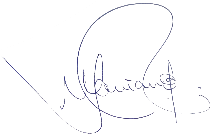 Data: Rio Branco (AC), 22/03/2023.Assinatura do(a) Professor(a)Aprovação no Colegiado de Curso (Regimento Geral da Ufac, Art. 70, inciso II).Data: Rio Branco (AC), 22/03/2023.Assinatura do(a) Professor(a)Aprovação no Colegiado de Curso (Regimento Geral da Ufac, Art. 70, inciso II).Data: Rio Branco (AC), 22/03/2023.Assinatura do(a) Professor(a)Aprovação no Colegiado de Curso (Regimento Geral da Ufac, Art. 70, inciso II).Data: Rio Branco (AC), 22/03/2023.Assinatura do(a) Professor(a)Aprovação no Colegiado de Curso (Regimento Geral da Ufac, Art. 70, inciso II).Data: Rio Branco (AC), 22/03/2023.Assinatura do(a) Professor(a)Aprovação no Colegiado de Curso (Regimento Geral da Ufac, Art. 70, inciso II).Data: Rio Branco (AC), 22/03/2023.Assinatura do(a) Professor(a)Aprovação no Colegiado de Curso (Regimento Geral da Ufac, Art. 70, inciso II).Data: Rio Branco (AC), 22/03/2023.Assinatura do(a) Professor(a)